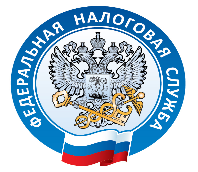 ИНФОРМАЦИОННОЕ СООБЩЕНИЕО получении услуг налоговых органов на домуМежрайонная ИФНС России № 6 по Ханты-Мансийскому автономному округу ‒ Югре сообщает о проведении выездной работы с лицами старше 65 лет. На основании постановления Губернатора Ханты-Мансийского автономного округа – Югры от 18.03.2020 № 20 «О введении режима повышенной готовности в Ханты-Мансийском автономном округе – Югре» и в целях предупреждения распространения коронавирусной инфекции (COVID-19) граждане, старше 65 лет, могут получить услуги налоговых органов на дому. Сотрудники Инспекции будут рады помочь Вам в случае необходимости оформления документов (свидетельство о постановке на учет физического лица (ИНН), налоговая декларация по налогу на доходы физических лиц, заявления на возврат налога, на льготы по имущественным налогам физических лиц), выдачи квитанций на уплату налога, консультации по налоговой тематике, возникновения иных вопросов, касающихся налогообложения.Обращаем Ваше внимание, что для получения услуги выездной консультации Вам необходимо оформить предварительную заявку по телефону: 8(3466)29-70-17.